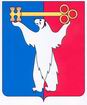 АДМИНИСТРАЦИЯ ГОРОДА НОРИЛЬСКАКРАСНОЯРСКОГО КРАЯПОСТАНОВЛЕНИЕ08.02.2019		                              г. Норильск			                        № 47О внесении изменений в постановление Главы города Норильска от 28.04.2007 
№ 872 В целях урегулирования отдельных вопросов, связанных с предоставлением работникам дней для прохождения диспансеризации, руководствуясь Трудовым кодексом Российской Федерации,ПОСТАНОВЛЯЮ:1. Внести в Правила внутреннего трудового распорядка Администрации города Норильска, утвержденные постановлением Главы города Норильска 
от 28.04.2007 № 872 (далее- Правила), следующие изменения:1.1. дополнить Правила пунктом 8.15 следующего содержания:«8.15. В соответствии со статьей 185.1 ТК РФ работники при прохождении диспансеризации в порядке, предусмотренном законодательством в сфере охраны здоровья, освобождаются от работы на один рабочий день один раз в три года с сохранением за ними места работы (должности) и среднего заработка.Работники, не достигшие возраста, дающего право на назначение пенсии по старости, в том числе досрочно, в течение пяти лет до наступления такого возраста и работники, являющиеся получателями пенсии по старости или пенсии за выслугу лет, при прохождении диспансеризации в порядке, предусмотренном законодательством в сфере охраны здоровья, освобождаются от работы на два рабочих дня один раз в год с сохранением за ними места работы (должности) и среднего заработка.Работник освобождается от работы для прохождения диспансеризации на основании его письменного заявления, направляемого на согласование в срок не позднее чем за три дня до планируемой даты прохождения диспансеризации, при этом день (дни) освобождения от работы также согласовывается (согласовываются) с работодателем или иным уполномоченным им лицом.Предоставление дней отдыха оформляется распоряжением работодателя или иного уполномоченного им лица на основании письменного заявления, указанного в абзаце третьем настоящего пункта.».2. Опубликовать настоящее постановление в газете «Заполярная правда» и разместить его на официальном сайте муниципального образования город Норильск.Глава города Норильска							         Р.В. Ахметчин